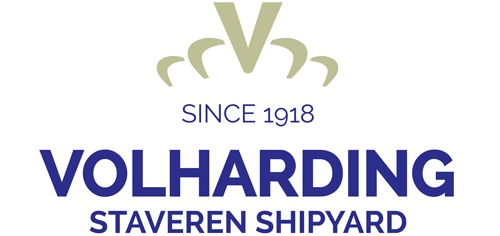 Privacy statement Volharding Staveren Shipyard and Sturiër YachtsThis declaration applies to all products and services supplied by Volharding Staveren Shipyard and Sturiër Yachts.Volharding Staveren Shipyard and Sturiër Yachts, established at Kooyweg 8, 8715 EP Stavoren, Netherlands, hereinafter "Responsible Party", is responsible for the processing of personal data as shown in this privacy statement.Personal data that we processThe controller processes your personal data because you use our services and / or because you have provided it to us yourself. Information that the Controller requires from you or is necessary for the purposes described below and which are in any case and at least processed by the Controller, concern:• Initials and surname• Address details (consisting of country, city, street name + house number + postcode)• E-mail addressThe controller does not process special personal data such as sensitive personal data, for example about health or a criminal record, ethnic data or data concerning race.Why we need data?If you have an agreement with the Responsible Party, we want to be of good service to you. We therefore use your data for the following purposes:• To contact you if necessary to carry out our services.•  To inform you of changes to our services and products.• To deliver goods and services to you.• If we are legally obliged to do this, such as information we need for our tax return.• Data can also be used for promotional or marketing purposes, which are proportional to the type of service provided by the Responsible Party. For example, to inform you via our newsletter about new Responsible Party activity. If you do not want to be contacted via our newsletter, you can indicate this in the newsletter by clicking 'unsubscribe' at the bottom.We can only use your data for a purpose other than that for which they were originally processed, if there is a close relationship between these two goals.Which rules apply to the processing of personal data?When processing personal data, the Responsible Party is bound by the applicable laws and regulations and keeps up with developments. In that context, the Controller reserves the right to make changes to this privacy statement in order for the text to be in line with the latest state of affairs, as stated at the bottom of this privacy statement.How long we store data The controller will not store your personal data for longer than is strictly necessary to achieve the purposes for which your data is collected, it must take into account the requirements set by the tax authorities.Sharing with others / providing information to third partiesThe controller does not sell your information to third parties and only provides it if this is necessary for the execution of our agreement with you or to comply with a legal obligation. With companies that process your data in our assignment, we conclude a processor agreement to ensure the same level of security and confidentiality of your data.Mapping website visit (public section)Responsible Party uses cookies. A cookie is a small text file that is stored on your computer, tablet or smartphone when you first visit our websites. The cookies we use are necessary for the technical operation of the websites and your ease of use. They ensure that the websites work properly and remember, for example, your preferences. You can opt out of cookies by setting your internet browser so that it does not store cookies anymore. In addition, you can also delete all information previously saved via the settings of your browser.We use the following types of cookies on our website:• Analytical cookies (Google Analytics)• Tracking cookie (Facebook, Google Adwords)Explanation of the reasons why- Functional cookies: such as session and login cookies for keeping track of session and login information and buttons for sharing content on social media. This is for your ease of use and pleasure.- Analytical cookies: to view the visit to our website based on information about visitor numbers, popular pages and topics. In this way we can better tailor the communication and information provision to the needs of visitors of our website. We cannot see who visits our websites or from which PC the visit takes place.- Tracking cookies: such as advertising cookies that are meant to see if the Adwords or Facebook ads have Responsible Results. This means that the Controller does not acquire any personal data unless you buy or request something on the website / webshop after clicking on the advertisement.NB Responsible Party can only ensure the continuity and the website if it can recruit new customers.View, modify or delete dataOf course you always have the opportunity to view, correct or delete all your personal data known to us. You can do this yourself by logging in to your account or by sending a specified request to [email address].SecurityResponsible Party attaches great importance to the security and protection of your personal data. The Controller has taken appropriate measures to protect your personal data and to protect them against loss, alteration, misuse or against any (other) form of unlawful processing. Any person who has access to personal data and / or has access to personal data is required to maintain confidentiality of this information, unless otherwise provided for by law or regulation. If you have the impression that your data is not properly secured or there are indications of abuse, please contact us.Your privacy rightsWhen you submit a request for inspection, correction, objection or deletion of your personal data, the Controller will inform you about this within 5 working days. You can submit this request via info@sturier.nl. If you have an account on the Responsible website, you can view, change or delete your data yourself.QuestionsIf you have any questions or comments about the processing of your personal data and this Privacy Statement, you can contact A.T. van der Werff, E-mail info@sturier.nl, Tel. no. +31 (0) 514 68 12 07This privacy statement was drawn up on 30-05-2018